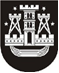 KLAIPĖDOS MIESTO SAVIVALDYBĖS TARYBASPRENDIMASDĖL klaipėdos miesto savivaldybės  tarybos 2016 m. liepos 28 d. sprendimo NR. t2-202 „dėl nenaudojamų KITOS PASKIRTIES žemės sklypų KLAIPĖDOS MIESTE sąrašų patvirtinimo“ pakeitimo2016 m. gruodžio 22 d. Nr. T2-317KlaipėdaVadovaudamasi Lietuvos Respublikos vietos savivaldos įstatymo 18 straipsnio 1 dalimi, atsižvelgdama į Nenaudojamų žemės sklypų Klaipėdos mieste nustatymo tvarkos aprašo, patvirtinto Klaipėdos miesto savivaldybės administracijos direktoriaus 2013 m. sausio 4 d. įsakymu Nr. AD1-49 „Dėl Nenaudojamų žemės sklypų Klaipėdos mieste nustatymo tvarkos aprašo patvirtinimo“, 6.2 papunktį ir uždarosios akcinės bendrovės „Klaipėdos autocentras“ 2016-11-04 prašymą, Klaipėdos miesto savivaldybės taryba nusprendžia:1. Pakeisti Klaipėdos miesto savivaldybės tarybos 2016 m. liepos 28 d. sprendimo Nr. T2-202 „Dėl nenaudojamų kitos paskirties žemės sklypų Klaipėdos mieste sąrašų patvirtinimo“ 1 priedą ir pripažinti netekusiu galios 3 punktą.2. Pavesti Klaipėdos miesto savivaldybės administracijos direktoriui per 3 darbo dienas šį sprendimą įteikti asmeniui, kurio prašymu buvo priimtas šis sprendimas, ir Klaipėdos apskrities valstybinei mokesčių inspekcijai. Šis sprendimas gali būti skundžiamas Lietuvos Respublikos administracinių bylų teisenos įstatymo nustatyta tvarka Klaipėdos apygardos administraciniam teismui per vieną mėnesį nuo šio sprendimo įteikimo dienos.Savivaldybės merasVytautas Grubliauskas